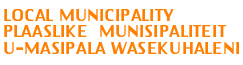 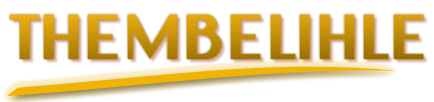 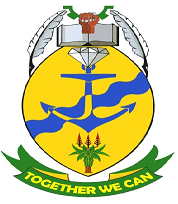 Our Ref: 	SECTION 1:  REQUEST FOR FORMAL WRITTEN PRICE QUOTATIONCLOSING TIME: 12:00CLOSING DATE: 27 March 2015QUOTATION No. 03/2015:  BUILDING SERVICES: CHANGES AT TRAFFIC OFFICES HOPETOWN.You are hereby invited to submit a quotation for labour only for the following services at the Traffic Offices in Hopetown according to the attached drawing.Quotations must be submitted on the original documents and remain valid for ninety (90) days after the closing date of the bid request.  Enquiries pertaining to the specifications can be addressed to Mr. NE Mguye at telephone (053) 203 0005.  Quotation documents are available on our website.  Fully completed quotation documents must be placed in a sealed envelope and placed in the quotation box in the Foyer at the Thembelihle Local Municipal offices corner Mark and Church Streets, Hopetown not later than time and date stipulated or be mailed to reach the Quotation Box, Thembelihle Local Municipality, P/Bag X3, Hopetown, 8750 before the specified closing date and time. The envelopes must be endorsed clearly with the number, title, bidder’s name and closing date and time of the quotation as above.The quotations will be evaluated on the 80/20 Preference Points system as prescribed by the Preferential Procurement Policy Framework Act 5 of 2000.Receipts will be issued on request only for quotations handed in during office hours from Mondays to Fridays.  Receipts will not be issued for quotations placed in the quotation box after hours or which are received by mail. The quotation box will be emptied just after 12:00 on the closing date as above, hereafter all bids will be opened in public. Late quotations or quotations submitted by e-mail or fax will under no circumstances be accepted.The Municipality reserves the right to withdraw any invitation to quotation and/or to re-advertise or to reject any quotation or to accept a part of it.  The Municipality does not bind itself to accepting the lowest quotation or award a contract to the bidder scoring the highest number of points.It is expected of all Bidders who are not yet registered on the Municipality’s Accredited Supplier Database to register without delay on the prescribed form. The Municipality reserves the right not to award quotations to Bidders who are not registered on the Database.A compulsory briefing session will be held at the Thembelihle Technical Offices on Tuesday, 16 March 2015 at 10h00.Mr A M MogaleMunicipal ManagerThembelihle Local MunicipalityP/Bag X38750 HOPETOWNSECTION 2:  QUOTATION CONDITIONS AND INFORMATION2.1 General and Special Conditions of ContractThe General Conditions of Contract (GCC) as well as Special Conditions of Contract (SCC) forming part of this set of quotation documents will be applicable to this quotation in addition to the conditions of quotation.  Where the GCC and SCC are in conflict with one another, the stipulations of the SCC will prevail.2.2 Acceptance or Rejection of a QuotationThe Municipality reserves the right to withdraw any invitation to quotation and/or to re-advertise or to reject any quotation or to accept a part of it.  The Municipality does not bind itself to accepting the lowest quotation or the quotation scoring the highest points.2.3 Validity PeriodBids shall remain valid for ninety (90) days after the quotation closure date.2.4 Cost of Quotation DocumentsPayment for quotation documents, if specified, must be made by cash or a crossed cheque payable to the Thembelihle Local Municipality. These costs are non-refundable.2.5 Registration on Accredited Supplier DatabaseIt is expected of all prospective service providers who are not yet registered on the Municipality's Accredited Supplier Database to register without delay on the prescribed form.  The Municipality reserves the right not to award quotations to prospective suppliers who are not registered on the Database.2.6 Completion of Quotation Documents(a) The original quotation document must be completed fully in black ink and signed by the authorised signatory to validate the quotation.  Section 5: DECLARATION must be completed and signed by the authorised signatory and returned.  Failure to do so will result in the disqualification of the quotation.(b)  Quotation documents may not be retyped. Retyped documents will result in the disqualification of the quotation.(c) The complete original quotation document must be returned.  Missing pages will result in the disqualification of the quotation.(d) No unauthorised alteration of this set of quotation documents will be allowed.  Any unauthorised alteration will disqualify the quotation automatically.  Any ambiguity has to be cleared with contact person for the quotation before the quotation closure.2.7 Compulsory Documentation2.7.1 Tax Clearance Certificate(a) A valid original Tax Clearance Certificate must accompany the bid documents unless the bidder is registered on the Accredited Supplier Database of the Municipality and the Municipality has a valid original Tax Clearance Certificate for the bidder on record.  The onus is on the bidder to ensure that the Municipality has an original Tax Clearance Certificate on record.  If the South African Revenue Services (SARS) cannot provide a valid original Tax Clearance Certificate; the bidder must submit a letter from SARS on an original SARS letterhead that their tax matters are in order.(b) In the case of a Consortium/Joint Venture every member must submit a separate Tax Clearance Certificate with the bid documents unless the member is registered on the Accredited Supplier Database of the Municipality and the Municipality has a valid original Tax Clearance Certificate for the member on record.(c) If a bid is not supported by a valid original Tax Clearance Certificate, either as an attachment to the bid documents or on record in the case of suppliers registered on the Supplier Database of the Municipality, the Municipality reserves the right to obtain such document after the closing date to verify that the bidder’s tax matters are in order. If no such document can be obtained within a period as specified by the Municipality, the bid will be disqualified.2.8 Other Documentation2.8.1 Construction Industry Development Board (CIDB) (If applicable)When applicable, the bidder’s CIDB registration number must be included with the quotation.  The Municipality will verify the bidder’s CIDB registration during the evaluation process.2.8.2 Municipal Rates, Taxes and Charges(a) A certified copy of the bidder’s and those of its directors municipal accounts (for the Municipality where the bidder pays his account) for the month preceding the quotation closure date must accompany the quotation documents.  If such a certified copy does not accompany the bid document of the successful bidder, the Municipality reserves the right to obtain such documents after the closing date to verify that their municipal accounts are in order.(b) Any bidder which is or whose directors are in arrears with their municipal rates and taxes or municipal charges due to any Municipality or any of its entities for more than three months and have not made an arrangement for settlement of same before the bid closure date will be unsuccessful.(c) If a bidder rents their premises, proof must be submitted that the rental includes their municipal rates and taxes or municipal charges and that their rent is not in arrears.2.9 Authorised Signatory(a) A copy of the recorded Resolution taken by the Board of Directors, members, partners or trustees authorising the representative to submit this bid on the bidder’s behalf must be attached to the Bid Document on submission of same.(b) A bid shall be eligible for consideration only if it bears the signature of the bidder or of some person duly and lawfully authorised to sign it for and on behalf of the bidder.(c) If such a copy of the Resolution does not accompany the bid document of the successful bidder, the Municipality reserves the right to obtain such document after the closing date to verify that the signatory is in order. If no such document can be obtained within a period as specified by the Municipality, the bid will be disqualified.2.10 Site / Information Meetings(a) Site or information meetings, if specified, are compulsory.  Bids will not be accepted from bidders who have not attended compulsory site or information meetings.  Bidders that arrive 15 minutes or more after the advertised time the meeting starts will not be allowed to attend the meeting or to sign the attendance register.  If a bidder is delayed, he must inform the contact person before the meeting commence and will only be allowed to attend the meeting if the chairperson of the meeting as well as all the other bidders attending the meeting, give permission to do so.(b) All partners or the leading partner of a Joint Venture must attend the compulsory site or information meeting.2.11 SamplesSamples, if requested, are to be provided to the Municipality with the quotation document.2.12 Quantities of Specific ItemsIf quotations are called for a specific number of items, the Municipality reserves the right to change the number of such items to be higher or lower. The successful bidder will then be given an opportunity to evaluate the new scenario and inform the Municipality if it is acceptable.  If the successful bidder does not accept the new scenario, it will be offered to the second-placed bidder.  The process will be continued to the Municipality’s satisfaction.2.13 Submission of Quotation(a) The quotation must be placed in a sealed envelope, or envelopes when the two-envelope system is specified, clearly marked with the quotation number, title as well as closing date and time and placed in the quotation box as stated in the quotation advertisement.OR- be mailed to reach the Quotation Box, Thembelihle Local Municipality. P/Bag 3, Hopetown, 8750 beforethe specified closing date and time.(b) Faxed, e-mailed and late quotations will not be accepted. Quotations may be delivered by hand, by courier, or posted at the bidder’s risk and must be received by the deadline specified above, irrespective of how they are sent or delivered.2.14 Expenses Incurred in Preparation of QuotationThe Municipality shall not be liable for any expenses incurred in the preparation and submission of the quotation.2.15 Contact with Municipality after Quotation Closure DateBidders shall not contact Thembelihle Local Municipality on any matter relating to their bid from the time of the opening of the bid to the time the contract is awarded.  If a bidder wishes to bring additional information to the notice of the Thembelihle Local Municipality, it should do so in writing to the Thembelihle Local Municipality.  Any effort by the firm to influence the Thembelihle Local Municipality in the bid evaluation, bid comparison or contract award decisions may result in the rejection of the bid.2.16 Opening, Recording and Publications of Quotations Received(a) Quotations will be opened on the closing date immediately after the closing time specified in the quotation documents. If requested by any bidder present, the names of the bidders, and if practical, the total amount of each bid and of any alternative bids will be read out aloud.(b) Details of quotations received in time will be recorded in a register which is open to public inspection.(c) Faxed, e-mailed and late quotations will not be accepted.2.17 Evaluation of QuotationsQuotations will be evaluated in terms of their responsiveness to the quotation specifications and requirements as well as such additional criteria as set out in this set of quotation documents.2.18 Procurement PolicyBids will be awarded in accordance with the Preferential Procurement Regulations, 2001 pertaining to the Preferential Procurement Policy Framework Act, No 5 of 2000 and its amendments as well as the Municipality’s Supply Chain Management Policy.2.19 Contract(a) The successful bidder will be expected to sign the agreement in Section 7 of this bid document.  The signing of both Parts of Section 7 of this bid document signifies the conclusion of the contract.  The Municipality, at its discretion, may request the signing of an additional Service Level Agreement which, together with the signed quotation document, will constitute the full agreement between the Municipality and the successful bidder.2.20 Subcontracting(a) The Contractor shall not subcontract the whole of the Contract.(b) Except where otherwise provided by the Contract, the Contractor shall not subcontract any part of the Contract without the prior written consent of the Municipality, which consent shall not be unreasonably withheld.(c) The contractual relationship between the Contractor and any subcontractors selected by the Contractor in consultation with the Municipality in accordance with the requirements of and a procedure contained within the Scope of Work, shall be the same as if the Contractor had appointed the subcontractor in terms of paragraph (b) above.(d) Any consent granted in accordance with paragraph (b) or appointment of a subcontractor in accordance with paragraph (c) shall not imply a contract between the Municipality and the subcontractor, or a responsibility or liability on the part of the Municipality to the subcontractor and shall not relieve the Contractor from any liability or obligation under the Contract and he shall be liable for the acts, defaults and neglects of any subcontractor, his agents or employees as fully as if they were the acts, defaults or neglects of the Contractor, his agents or employees.(e) The Contractor shall not be required to obtain such consent for –(i) the provision of labour, or(ii) the purchase of materials which are in accordance with the Contract, or(iii) the purchase or hire of Construction Equipment.2.21 Language of ContractThe contract documents will be compiled in English and the English versions of all referred documents will be taken as applicable.2.22 Extension of ContractThe contract with the successful bidder may be extended should additional funds become available. 2.23 Stamp and Other DutiesThe successful bidder will be liable for all duties and costs on legal documents resulting in the establishment of a contract and for the surety and retentions.2.24 Wrong Information FurnishedWhere a contract has been awarded on the strength of the information furnished by the bidder which, after the conclusion of the relevant agreement, is proved to have been incorrect, the Municipality may, in addition to any other legal remedy it may have, recover from the contractor all costs, losses or damages incurred or sustained by the Municipality as a result of the award of the contract.2.25 Past Practices(a) The bid of any bidder may be rejected if that bidder or any of its directors have abused the municipality’s supply chain management system or committed any improper conduct in relation to such system.(b) The bid of any bidder may be rejected if it is or has been found that that bidder or any of its directors influenced or tried to influence any official or councillor with this or any past quotation.(c) The bid of any bidder may be rejected if it is or has been found that that bidder or any of its directors offered, promised or granted any official or any of his/her close family members, partners or associates any reward, gift, favour, hospitality or any other benefit in any improper way, with this or any past quotation.2.26 EnquiriesEnquiries in connection with this quotation, prior to the quotation closure date, may be addressed to Mr. NE Mguye at telephone (053) 203 0005 or by e-mail to nemguye@thembelihlemunicipality.gov.zaSECTION 3:  GENERAL CONDITIONS OF CONTRACT3.1. DefinitionsThe following terms shall be interpreted as indicated:3.1.1 “Closing time” means the date and hour specified in the bidding documents for the receipt of bids.   3.1.2 “Contract” means the written agreement entered into between the purchaser and the supplier, as recorded in the contract form signed by the parties, including all attachments and appendices thereto and all documents incorporated by reference therein.3.1.3 “Contract price” means the price payable to the supplier under the contract for the full and proper performance of his contractual obligations.3.1.4 “Corrupt practice” means the offering, giving, receiving, or soliciting of anything of value to influence the action of a public official in the procurement process or in contract execution.3.1.5 "Countervailing duties" are imposed in cases where an enterprise abroad is subsidized by its government and encouraged to market its products internationally.3.1.6 “Country of origin” means the place where the goods were mined, grown or produced or from which the services are supplied. Goods are produced when, through manufacturing, processing or substantial and major assembly of components, a commercially recognized new product results that is substantially different in basic characteristics or in purpose or utility from its components.3.1.7 “Day” means calendar day.3.1.8 “Delivery” means delivery in compliance of the conditions of the contract or order.3.1.9 “Delivery ex stock” means immediate delivery directly from stock actually on hand.3.1.10 “Delivery into consignees store or to his site” means delivered and unloaded in the specified store or depot or on the specified site in compliance with the conditions of the contract or order, the supplier bearing all risks and charges involved until the goods are so delivered and a valid receipt is obtained.3.1.11 "Dumping" occurs when a private enterprise abroad market its goods on own initiative in the RSA at lower prices than that of the country of origin and which have the potential to harm the local industries in the RSA.3.1.12 ”Force majeure” means an event beyond the control of the supplier and not involving the supplier’s fault or negligence and not foreseeable. Such events may include, but is not restricted to, acts of the purchaser in its sovereign capacity, wars or revolutions, fires, floods, epidemics, quarantine restrictions and freight embargoes.3.1.13 “Fraudulent practice” means a misrepresentation of facts in order to influence a procurement process or the execution of a contractto the detriment of any bidder, and includes collusive practice among bidders (prior to or after bid submission) designed to establishbid prices at artificial non-competitive levels and to deprive the bidder of the benefits of free and open competition.3.1.14 “GCC” means the General Conditions of Contract.3.1.15 “Goods” means all of the equipment, machinery, and/or other materials that the supplier is required to supply to the purchaser under the contract.3.1.16 “Imported content” means that portion of the bidding price represented by the cost of components, parts or materials which have been or are still to be imported (whether by the supplier or his subcontractors) and which costs are inclusive of the costs abroad, plus freight and other direct importation costs such as landing costs, dock dues, import duty, sales duty or other similar tax or duty at the South African place of entry as well as transportation and handling charges to the factory in the Republic where the goods covered by the bid will be manufactured.3.1.17 “Local content” means that portion of the bidding price, which is not included in the imported content provided that local manufacturedoes take place.3.1.18 “Manufacture” means the production of products in a factory using labour, materials, components and machinery and includes other related value-adding activities.3.1.19 “Order” means an official written order issued for the supply of goods or works or the rendering of a service.3.1.20 “Project site,” where applicable, means the place indicated in bidding documents.3.1.21 “Purchaser” means the organization purchasing the goods.3.1.22 “Republic” means the Republic of South Africa.3.1.23 “SCC” means the Special Conditions of Contract.3.1.24 “Services” means those functional services ancillary to the supply of the goods, such as transportation and any other incidental services, such as installation, commissioning, provision of technical assistance, training, catering, gardening, security, maintenance and other such obligations of the supplier covered under the contract.3.1.25 “Supplier” means the successful bidder who is awarded the contract to maintain and administer the required and specified service(s)to the State.3.1.26 “Turnkey” means a procurement process where one service provider assumes total responsibility for all aspects of the project and delivers the full end product / service required by the contract.3.1.27 “Written” or “in writing” means hand-written in ink or any form of electronic or mechanical writing.3.2. Application 3.2.1 These general conditions are applicable to all bids, contracts and orders including bids for functional and professional services (excluding professional services related to the building and construction industry), sales, hiring, letting and the granting or acquiring of rights, but excluding immovable property, unless otherwise indicated in the bidding documents.3.2.2 Where applicable, special conditions of contract are also laid down to cover specific goods, services or works.3.2.3 Where such special conditions of contract are in conflict with these general conditions, the special conditions shall apply.3.3. General3.1 Unless otherwise indicated in the bidding documents, the purchaser shall not be liable for any expense incurred in the preparation and submission of a bid. Where applicable a non-refundable fee for documents may be charged.3.2 Invitations to bid are usually published in locally distributed news media and on the municipality/municipal entity website.3.4. Standards4.1 The goods supplied shall conform to the standards mentioned in the bidding documents and specifications.3.5. Use of contract documents and information inspection3.5.1 The supplier shall not, without the purchaser’s prior written consent, disclose the contract, or any provision thereof, or any specification, plan, drawing, pattern, sample, or information furnished by or on behalf of the purchaser in connection therewith, to any person other than a person employed by the supplier in the performance of the contract. Disclosure to any such employed person shall be made in confidence and shall extend only insofar as may be necessary for purposes of such performance.3.5.2 The supplier shall not, without the purchaser’s prior written consent, make use of any document or information mentioned in GCC clause 5.1 except for purposes of performing the contract.3.5.3 Any document, other than the contract itself mentioned in GCC clause 5.1 shall remain the property of the purchaser and shall be returned (all copies) to the purchaser on completion of the supplier’s performance under the contract if so required by the purchaser.3.5.4 The supplier shall permit the purchaser to inspect the supplier’s records relating to the performance of the supplier and to have them audited by auditors appointed by the purchaser, if so required by the purchaser.3.6. Patent Rights3.6.1 The supplier shall indemnify the purchaser against all third-party claims of infringement of patent, trademark, or industrial design rights arising from use of the goods or any part thereof by the purchaser.3.6.2 When a supplier developed documentation / projects for the municipality / municipal entity, the intellectual, copy and patent rights or ownership of such documents or projects will vest in the municipality / municipal entity.3.7. Performance security3.7.1 Within thirty (30) days of receipt of the notification of contract award, the successful bidder shall furnish to the purchaser the performance security of the amount specified in SCC.3.7.2 The proceeds of the performance security shall be payable to the purchaser as compensation for any loss resulting from the supplier’s failure to complete his obligations under the contract.3.7.3 The performance security shall be denominated in the currency of the contract, or in a freely convertible currency acceptable to the purchaser and shall be in one of the following forms: (a) a bank guarantee or an irrevocable letter of credit issued by a reputable bank located in the purchaser’s country or abroad, acceptable to the purchaser, in the form provided in the bidding documents or another form acceptable to the purchaser; or (b) a cashier’s or certified cheque.3.7.4 The performance security will be discharged by the purchaser and returned to the supplier not later than thirty (30) days following the date of completion of the supplier’s performance obligations under the contract, including any warranty obligations, unless otherwise specified.3.8. Inspections, tests and analyses3.8.1 All pre-bidding testing will be for the account of the bidder.3.8.2 If it is a bid condition that goods to be produced or services to be rendered should at any stage be subject to inspections, tests and analyses, the bidder or contractor’s premises shall be open, at all reasonable hours, for inspection by a representative of the purchaser or organization acting on behalf of the purchaser.3.8.3 If there are no inspection requirements indicated in the bidding documents and no mention is made in the contract, but during the contract period it is decided that inspections shall be carried out, the purchaser shall itself make the necessary arrangements, including payment arrangements with the testing authority concerned.3.8.4 If the inspections, tests and analyses referred to in clauses 8.2 and 8.3 show the goods to be in accordance with the contract requirements, the cost of the inspections, tests and analyses shall be defrayed by the purchaser.3.8.5 Where the goods or services referred to in clauses 8.2 and 8.3 do not comply with the contract requirements, irrespective of whether such goods or services are accepted or not, the cost in connection with these inspections, tests or analyses shall be defrayed by the supplier.3.8.6 Goods and services which are referred to in clauses 8.2 and 8.3 and which do not comply with the contract requirements may be rejected.3.8.7 Any contract goods may on or after delivery be inspected, tested or analysed and may be rejected if found not to comply with the requirements of the contract.  Such rejected goods shall be held at the cost and risk of the supplier who shall, when called upon, remove them immediately at his own cost and forthwith substitute them with goods, which do comply with the requirements of the contract.  Failing such removal the rejected goods shall be returned at the suppliers cost and risk.  Should the supplier fail to provide the substitute goods forthwith, the purchaser may, without giving the supplier further opportunity to substitute the rejected goods, purchase such goods as may be necessary at the expense of the supplier.3.8.8 The provisions of clauses 8.4 to 8.7 shall not prejudice the right of the purchaser to cancel the contract on account of a breach of the conditions thereof, or to act in terms of Clause 22 of GCC.3.9. Packing3.9.1 The supplier shall provide such packing of the goods as is required to prevent their damage or deterioration during transit to their final destination, as indicated in the contract. The packing shall be sufficient to withstand, without limitation, rough handling during transit and exposure to extreme temperatures, salt and precipitation during transit, and open storage. Packing, case size weights shall take into consideration, where appropriate, the remoteness of the goods’ final destination and the absence of heavy handling facilities at all points in transit.3.9.2 The packing, marking, and documentation within and outside the packages shall comply strictly with such special requirements as shall be expressly provided for in the contract, including additional requirements, if any, and in any subsequent instructions ordered by the purchaser.3.10. Delivery and documents3.10.1 Delivery of the goods and arrangements for shipping and clearance obligations, shall be made by the supplier in accordance with the terms specified in the contract.3.11. Insurance3.11.1 The goods supplied under the contract shall be fully insured in a freely convertible currency against loss or damage incidental to manufacture or acquisition, transportation, storage and delivery in the manner specified.3.12. Transportation3.12.1 Should a price other than an all-inclusive delivered price be required, this shall be specified.3.13. Incidental Services3.13.1 The supplier may be required to provide any or all of the following services, including additional services, if any:(a) performance or supervision of on-site assembly and/or commissioning of the supplied goods;(b) furnishing of tools required for assembly and/or maintenance of the supplied goods;(c) furnishing of a detailed operations and maintenance manual for each appropriate unit of the supplied goods;(d) performance or supervision or maintenance and/or repair of the supplied goods, for a period of time agreed by the parties, provided that this service shall not relieve the supplier of any warranty obligations under this contract; and(e) training of the purchaser’s personnel, at the supplier’s plant and/or on-site, in assembly, start-up, operation, maintenance, and/or repair of the supplied goods.3.13.2 Prices charged by the supplier for incidental services, if not included in the contract price for the goods, shall be agreed upon in advance by the parties and shall not exceed the prevailing rates charged to other parties by the supplier for similar services.3.14. Spare parts3.14.1 As specified, the supplier may be required to provide any or all of the following materials, notifications, and information pertaining to spare parts manufactured or distributed by the supplier:(a) such spare parts as the purchaser may elect to purchase from the supplier, provided that this election shall not relieve the supplier of any warranty obligations under the contract; and; (b) in the event of termination of production of the spare parts: (i) advance notification to the purchaser of the pending termination, in sufficient time to permit the purchaser to procure needed requirements; and (ii) following such termination, furnishing at no cost to the purchaser, the blueprints, drawings, and specificationsof the spare parts, if requested.3.15. Warranty3.15.1 The supplier warrants that the goods supplied under the contract are new, unused, of the most recent or current models, and that they incorporate all recent improvements in design and materials unless provided otherwise in the contract. The supplier further warrants that all goods supplied under this contract shall have no defect, arising from design, materials, or workmanship (except when the design and/or material is required by the purchaser’s specifications) or from any act or omission of the supplier, that may develop under normal use of the supplied goods in the conditions prevailing in the country of final destination.3.15.2 This warranty shall remain valid for three (3) months after the goods or services, or any portion thereof as the case may be, have been delivered to and accepted at the final destination indicated in the contract, or for eighteen (18) months after the date of shipment from the port or place of loading in the source country, whichever period concludes earlier, unless specified otherwise.3.15.3 The purchaser shall promptly notify the supplier in writing of any claims arising under this warranty.3.15.4 Upon receipt of such notice, the supplier shall, within the period specified and with all reasonable speed, repair or replace the defective goods or parts thereof, without costs to the purchaser.3.15.5 If the supplier, having been notified, fails to remedy the defect(s) within the period specified, the purchaser may proceed to take such remedial action as may be necessary, at the supplier’s risk and expense and without prejudice to any other rights which the purchaser may have against the supplier under the contract.3.16. Payment3.16.1 The method and conditions of payment to be made to the supplier under this contract shall be specified.3.16.2 The supplier shall furnish the purchaser with an invoice accompanied by a copy of the delivery note and upon fulfilment of other obligations stipulated in the contract.3.16.3 Payments shall be made promptly by the purchaser, but in no case later than thirty (30) days after submission of an invoice or claim by the supplier.3.16.4 Payment will be made in Rand unless otherwise stipulated.3.17. Prices3.17.1 Prices charged by the supplier for goods delivered and services performed under the contract shall not vary from the prices quoted by the supplier in his bid, with the exception of any price adjustments authorized or in the purchaser’s request for bid validity extension, as the case may be.3.18. Variation orders3.18.1 In cases where the estimated value of the envisaged changes in purchase does not vary more than 15% of the total value of the original contract, the contractor may be instructed to deliver the goods or render the services as such. In cases of measurable quantities, the contractor may be approached to reduce the unit price, and such offers may be accepted provided that there is no escalation in price.3.19. Assignment3.19.1 The supplier shall not assign, in whole or in part, its obligations to perform under the contract, except with the purchaser’s prior written consent.3.20. Subcontracts20.1 The supplier shall notify the purchaser in writing of all subcontracts awarded under this contract if not already specified in the bid.Such notification, in the original bid or later, shall not relieve the supplier from any liability or obligation under the contract.3.21. Delays in the supplier’s performance3.21.1 Delivery of the goods and performance of services shall be made by the supplier in accordance with the time schedule prescribed by the purchaser in the contract.3.21.2 If at any time during performance of the contract, the supplier or its subcontractor(s) should encounter conditions impeding timely delivery of the goods and performance of services, the supplier shall promptly notify the purchaser in writing of the fact of the delay, its likely duration and its cause(s). As soon as practicable after receipt of the supplier’s notice, the purchaser shall evaluate the situation and may at his discretion extend the supplier’s time for performance, with or without the imposition of penalties, in which case the extension shall be ratified by the parties by amendment of contract.3.21.3 The right is reserved to procure outside of the contract small quantities or to have minor essential services executed if an emergency arises, the supplier’s point of supply is not situated at or near the place where the goods are required, or the supplier’s services are not readily available.3.21.4 Except as provided under GCC Clause 25, a delay by the supplier in the performance of its delivery obligations shall render the supplier liable to the imposition of penalties, pursuant to GCC Clause 22, unless an extension of time is agreed upon pursuant to GCC Clause 22.2 without the application of penalties.3.21.5 Upon any delay beyond the delivery period in the case of a goods contract, the purchaser shall, without cancelling the contract, be entitled to purchase goods of a similar quality and up to the same quantity in substitution of the goods not supplied in conformity with the contract and to return any goods delivered later at the supplier’s expense and risk, or to cancel the contract and buy such goods as may be required to complete the contract and without prejudice to his other rights, be entitled to claim damages from the supplier.3.22. Penalties 3.22.1 Subject to GCC Clause 25, if the supplier fails to deliver any or all of the goods or to perform the services within the period(s) specified in the contract, the purchaser shall, without prejudice to its other remedies under the contract, deduct from the contract price, as a penalty, a sum calculated on the delivered price of the delayed goods or unperformed services using the current prime interest rate calculated for each day of the delay until actual delivery or performance. The purchaser may also consider termination of the contract pursuant to GCC Clause 23.3.23. Termination for default3.23.1 The purchaser, without prejudice to any other remedy for breach of contract, by written notice of default sent to the supplier, may terminate this contract in whole or in part: (a) if the supplier fails to deliver any or all of the goods within the period(s) specified in the contract, or within any extension thereof granted by the purchaser pursuant to GCC Clause 21.2; (b) if the supplier fails to perform any other obligation(s) under the contract; or (c) if the supplier, in the judgement of the purchaser, has engaged in corrupt or fraudulent practices in competing for or in executing the contract.3.23.2 In the event the purchaser terminates the contract in whole or in part, the purchaser may procure, upon such terms and in such manner, as it deems appropriate, goods, works or services similar to those undelivered, and the supplier shall be liable to the purchaser for any excess costs for such similar goods, works or services. However, the supplier shall continue performance of the contract to the extent not terminated.3.23.3 Where the purchaser terminates the contract in whole or in part, the purchaser may decide to impose a restriction penalty on the supplier by prohibiting such supplier from doing business with the public sector for a period not exceeding 10 years.3.23.4 If a purchaser intends imposing a restriction on a supplier or any person associated with the supplier, the supplier will be allowed a time period of not more than fourteen (14) days to provide reasons why the envisaged restriction should not be imposed. Should the supplier fail to respond within the stipulated fourteen (14) days the purchaser may regard the supplier as having no objection and proceed with the restriction.3.23.5. Any restriction imposed on any person by the purchaser will, at the discretion of the purchaser, also be applicable to any other enterprise or any partner, manager, director or other person who wholly or partly exercises or exercised or may exercise control over the enterprise of the first-mentioned person, and with which enterprise or person the first-mentioned person, is or was in the opinion of the purchaser actively associated.3.23.6 If a restriction is imposed, the purchaser must, within five (5) working days of such imposition, furnish the National Treasury, with the following information:(i) the name and address of the supplier and / or person restricted by the purchaser;(ii) the date of commencement of the restriction(iii) the period of restriction; and(iv) the reasons for the restriction. These details will be loaded in the National Treasury’s central database of suppliers or persons prohibited from doing business with the public sector.3.23.7 . If a court of law convicts a person of an offence as contemplated in sections 12 or 13 of the Prevention and Combating of Corrupt Activities Act, No. 12 of 2004, the court may also rule that such person’s name be endorsed on the Register for Quotation Defaulters.  When a person’s name has been endorsed on the Register, the person will be prohibited from doing business with the public sector for a period not less than five years and not more than 10 years. The National Treasury is empowered to determine the period of restriction and each case will be dealt with on its own merits. According to section 32 of the Act the Register must be open to the public. The Register can be perused on the National Treasury website 24. Antidumping and countervailing duties and rights3.24. Anti-dumping and countervailing duties and rights3.24.1 When, after the date of bid, provisional payments are required, or anti-dumping or countervailing duties are imposed, or the amount of a provisional payment or anti-dumping or countervailing right is increased in respect of any dumped or subsidized import, the State is not liable for any amount so required or imposed, or for the amount of any such increase. When, after the said date, such a provisional payment is no longer required or any such anti-dumping or countervailing right is abolished, or where the amount of such provisional payment or any such right is reduced, any such favourable difference shall on demand be paid forthwith by the supplier to the purchaser or the purchaser may deduct such amounts from moneys (if any) which may otherwise be due to the supplier in regard to goods or services which he delivered or rendered, or is to deliver or render in terms of the contract or any other contract or any other amount which may be due to him.3.25. Force Majeure3.25.1 Notwithstanding the provisions of GCC Clauses 22 and 23, the supplier shall not be liable for forfeiture of its performance security, damages, or termination for default if and to the extent that his delay in performance or other failure to perform his obligations under the contract is the result of an event of force majeure.3.25.2 If a force majeure situation arises, the supplier shall promptly notify the purchaser in writing of such condition and the cause thereof. Unless otherwise directed by the purchaser in writing, the supplier shall continue to perform its obligations under the contract as far as is reasonably practical, and shall seek all reasonable alternative means for performance not prevented by the force majeure event.3.26. Termination for insolvency3.26.1 The purchaser may at any time terminate the contract by giving written notice to the supplier if the supplier becomes bankrupt or otherwise insolvent. In this event, termination will be without compensation to the supplier, provided that such termination will not prejudice or affect any right of action or remedy, which has accrued or will accrue thereafter to the purchaser.3.27. Settlement of Disputes3.27.1 If any dispute or difference of any kind whatsoever arises between the purchaser and the supplier in connection with or arising out of the contract, the parties shall make every effort to resolve amicably such dispute or difference by mutual consultation.3.27.2 If, after thirty (30) days, the parties have failed to resolve their dispute or difference by such mutual consultation, then either the purchaser or the supplier may give notice to the other party of his intention to commence with mediation. No mediation in respect of this matter may be commenced unless such notice is given to the other party.3.27.3 Should it not be possible to settle a dispute by means of mediation, it may be settled in a South African court of law.3.27.4 Notwithstanding any reference to mediation and/or court proceedings herein, (a) the parties shall continue to perform their respective obligations under the contract unless they otherwise agree; and (b) the purchaser shall pay the supplier any monies due the supplier for goods delivered and / or services rendered according to the prescripts of the contract.3.28. Limitation of Liability3.28.1 Except in cases of criminal negligence or wilful misconduct, and in the case of infringement pursuant to Clause 6; (a) the supplier shall not be liable to the purchaser, whether in contract, tort, or otherwise, for any indirect or consequential loss or damage, loss of use, loss of production, or loss of profits or interest costs, provided that this exclusion shall not apply to any obligation of the supplier to pay penalties and/or damages to the purchaser; and (b) the aggregate liability of the supplier to the purchaser, whether under the contract, in tort or otherwise, shall not exceed the total contract price, provided that this limitation shall not apply to the cost of repairing or replacing defective equipment.3.29. Governing language3.29.1 The contract shall be written in English. All correspondence and other documents pertaining to the contract that is exchanged by the parties shall also be written in English.3.30. Applicable law3.30.1 The contract shall be interpreted in accordance with South African laws, unless otherwise specified.3.31. Notices3.31.1 Every written acceptance of a bid shall be posted to the supplier concerned by registered or certified mail and any other notice to him shall be posted by ordinary mail to the address furnished in his bid or to the address notified later by him in writing and such posting shall be deemed to be proper service of such notice.3.31.2 The time mentioned in the contract documents for performing any act after such aforesaid notice has been given, shall be reckoned from the date of posting of such notice.3.32. Taxes and duties3.32.1 A foreign supplier shall be entirely responsible for all taxes, stamp duties, license fees, and other such levies imposed outside the purchaser’s country.3.32.2 A local supplier shall be entirely responsible for all taxes, duties, license fees, etc., incurred until delivery of the contracted goods to the purchaser.3.32.3 No contract shall be concluded with any bidder whose tax matters are not in order. Prior to the award of a bid SARS must have certified that the tax matters of the preferred bidder are in order.3.32.4 No contract shall be concluded with any bidder whose municipal rates and taxes and municipal services charges are in arrears.3.33. Transfer of contracts3.33.1 The contractor shall not abandon, transfer, cede assign or sublet a contract or part thereof without the written permission of the purchaser3.34. Amendment of contracts3.34.1 No agreement to amend or vary a contract or order or the conditions, stipulations or provisions thereof shall be valid and of any force unless such agreement to amend or vary is entered into in writing and signed by the contracting parties. Any waiver of the requirement that the agreement to amend or vary shall be in writing, shall also be in writing.3.35. Prohibition of restrictive practices3.35.1 In terms of section 4 (1) (b) (iii) of the Competition Act No. 89 of 1998, as amended, an agreement between, or concerted practice by, firms, or a decision by an association of firms, is prohibited if it is between parties in a horizontal relationship and if a bidder(s) is / are or a contractor(s) was / were involved in collusive bidding.3.35.2 If a bidder(s) or contractor(s) based on reasonable grounds or evidence obtained by the purchaser has / have engaged in the restrictive practice referred to above, the purchaser may refer the matter to the Competition Commission for investigation and possible imposition of administrative penalties as contemplated in section 59 of the Competition Act No 89 0f 1998. 35.3 If a bidder(s) or contractor(s) has / have been found guilty by the Competition Commission of the restrictive practice referred to above, the purchaser may, in addition and without prejudice to any other remedy provided for, invalidate the bid(s) for such item(s) offered, and / or terminate the contract in whole or part, and / or restrict the bidder(s) or contractor(s) from conducting business with the public sector for a period not exceeding ten (10) years and / or claim damages from the bidder(s) or contractor(s) concerned.SECTION 4:  SPECIAL CONDITIONS OF CONTRACT4.1	All prices must include VAT and delivery means the actual installation and full commissioning of the equipment or facilities at the designated site/s in Thembelihle Local Municipality.4.2	Full specification of all products must be submitted with the quotation/quotation.4.3	Prices should be valid for the period of the quotation.4.4	No spares are required4.5	No performance security is required for this contract4.6	Defects liability period of 3 months will be applicable to work completed and accepted by the Municipality.4.7	Individual or separate quantities have not been provided in the Schedule of Quantities to cover all work groups.  It is expected that where the a lump sum requirement is specified that this price covers all compensation to the bidder in respect of the supply, storage, insurance, delivery, safe-handling, installation, commissioning, handover and cover for the 3month defects liability of the equipment/facilities including all costs relating to labour, transportation, profits, and insurance.  This is a fixed price quotation and only variations approved by the Municipality may change the contract value.4.8	Retention of 10 per cent will be held by the Municipality for any work completed by the successful bidder and approved by the municipality.  This retention will be reduced to 5% of the total contract value on completion of all work under this contract by the successful bidder; which retention shall be held for the defaults liability period, pending final approval of all work completed including any required repair of defects required by the Municipality.  4.9	The Engineer shall be the Technical Manager of Thembelihle Local Municipality.SECTION 5:  SPECIFICATIONS5.1	Legal Requirements All equipment and/or installations shall meet the requirements of the South African Occupational Health and Safety Act (Act No 85 of 1993). 5.2	Applicable SANS specifications5.2.1	ElectricalSANS 10142:  The Wiring of Premises5.2.2	Building and civilSANS 966:  Pressure uPVC pipingSANS 967 - Unplasticised poly(vinyl chloride) (PVC-U) soil, waste and vent pipes and pipe fittingsSANS 791 - Unplasticised poly(vinyl chloride) (PVC-U) sewer and drain pipes and pipe fittingsSANS 533 – HDPE Type IV  (SANS ISO 4427 PE 63)SANS 1200 D:  EarthworksSANS 1200 DB:  Earthworks (pipe trenches)SANS 1200 GB:  Concrete (ordinary buildings)SANS 10400:  Code of Practice for the Application of the National Building Regulations5.3	Scope of WorksQuotations are requested for the construction, completion, handover of the ablution facilities including connection to water and sewer services in Hopetown to the satisfaction of the Engineer as per the drawings attached to this document.SECTION 6:  PRICING SCHEDULES6.1	QuotationsQuotations must be deposited in the Quotation Box before the closing date and time as stipulated in the Request for Quotations.The following schedule must be completed and all documents and pamphlets relating to the meters must be submitted and attached to this section.PRICING SCHEDULE  (Material will be supplied by Thembelihle Municipality, please only fill in the labour Collumns)The Bidders are requested to complete the Table below fully and completely.All prices must be inclusive of VAT________________________________			______________________Signed by Bidder’s authorized signatory			Date_______________________________________________________________Bidder’s (Company) nameRates and prices given above shall be fixed and firm for the full period of the contract.SECTION 7:  ADDITIONAL DOCUMENTS THAT MUST ACCOMPANY THE QUOTATIONThe following documentation must also be completed and accompany the quotation:Signatory authorityCIDB CertificateMunicipal Accounts7.4	B-BBEE certification7.5	MBD 2:  Application for Tax Clearance Certificate in respect of bidders7.6	MBD 4:  Declaration of interest7.7	MBD6.1:  Preference points claim form in terms of the Preferential Procurement Regulations, 2011.7.8	MBD 6.11:  Preference points claimed in terms of the Preferential Procurement Regulations No. 502 of 2011 – Promotion of enterprises located in a specific municipal area.7.9	MBD 8:  Declaration of Bidder’s past supply chain management practices7.10	MBD 9:  Certificate of independent bid determination7.11	Declaration by bidder7.12	Contract agreement7.1	SIGNATORY AUTHORITYThe letter should be typed on the bidder’s letterhead: with the following:Authorised signature letter on Company letterheadDATETo whom it may concern:SIGNATORY AUTHORISED TO ACT ON BEHALF OF BIDDERWe the undersigned, hereby authorise Name of Signatory to act on our behalf in all manners relating to this quotation/quotation, Quotation No. and Title ,including signing of all documents relating to these matters.  Any and all acts carried out by the signatory on our behalf shall have the same effect as acts of our own.This authorisation is valid until further written notice from (YOUR COMPANY’S NAME).Yours faithfully(Company Accounting Officer’s signature)(Name and Title)(Signatory’s signature)(Name and Title)SECTION 7.2:  CIDB CERTIFICATIONPlease attach your CIDB certification to this page.SECTION 7.3	MUNICIPAL ACCOUNTSThe Bidder must attach a municipal account to indicate that the bidder is not in arrears with his/her municipality in which the business is registered.  The account may not be more than 60 days older than the bid closing date.SECTION 7.4:  B-BBEE CERTIFICATIONThe Bidders is required to attach a valid certification of the bidder’s B-BBEE score-card status to this page.SECTION 7.5:  MBD 2 TAX CLEARANCE CERTIFICATEThe Bidders must attach an original Tax Clearance Certificate from SARS to this page.SECTION 7.6:  MBD 4:  DECLARATION OF INTEREST1.	No bid will be accepted from persons in the service of the state¹.Any person, having a kinship with persons in the service of the state, including a blood relationship, may make an offer or offers in terms of this invitation to bid.  In view of possible allegations of favouritism, should the resulting bid, or part thereof, be awarded to persons connected with or related to persons in service of the state, it is required that the bidder or their authorised representative declare their position in relation to the evaluating/adjudicating authority. 3	In order to give effect to the above, the following questionnaire must be completed and submitted with the bid.3.1	Full Name of bidder or his or her representative:………………………………………………3.2	Identity Number (if applicable): …………………………………………..……………………...3.3	Position occupied in the Company (director, trustee, hareholder²):………………………….3.4	Company Registration Number: …………………………………………………………………3.5	Tax Reference Number:…………………………………………………………………………..3.6	VAT Registration Number:   ……………………………………………………………………..3.7	The names of all directors / trustees / shareholders members, their individual identity numbers and state employee numbers must be indicated in paragraph 4 below.3.8	Are you presently in the service of the state?                                                     YES / NO3.8.1  If yes, furnish particulars. ….……………………………………………………..…………………………………………………………………………………………………………..______________________________________¹MSCM Regulations: “in the service of the state” means to be –a member of –any municipal council;any provincial legislature; orthe national Assembly or the national Council of provinces;a member of the board of directors of any municipal entity;an official of any municipality or municipal entity;an employee of any national or provincial department, national or provincial public entity or constitutional institution within the meaning of the Public Finance Management Act, 1999 (Act No.1 of 1999);a member of the accounting authority of any national or provincial public entity; oran employee of Parliament or a provincial legislature.² Shareholder” means a person who owns shares in the company and is actively involved in the management of the company or business and exercises control over the company.3.9	Have you been in the service of the state for the past twelve months? ………YES / NO	3.9.1  If yes, furnish particulars.	…………………………………………………………...…………………………………….. 	………….………………………………………………………………………………………. 3.10	Do you have any relationship (family, friend, other) with persons 	in the service of the state and who may be involved with 	the evaluation and or adjudication of this bid? …………………………………  YES / NO			3.10.1  If yes, furnish particulars.	…………………………………………………………………………………………………….		…………………………………………………………………………………………………….3.11	Are you, aware of any relationship (family, friend, other) between 	any other bidder and any persons in the service of the state who 	may be involved with the evaluation and or adjudication of this bid?                YES / NO3.11.1  If yes, furnish particulars………………………………………………………………………………………….….……..……………………………….……....................................................................................3.12	Are any of the company’s directors, trustees, managers, principle shareholders or stakeholders in service of the state?                                                          YES / NO		3.12.1  If yes, furnish particulars.		…………………………………………………………………………………………………….		…………………………………………………………………………..………………………...3.13	Are any spouse, child or parent of the company’s directors 	trustees, managers, principle shareholders or stakeholders in service of the state?                                                                                YES / NO		3.13.1  If yes, furnish particulars.………………………………………………………………………..…………………………..…………………………………………………………………………..…………………….….3.14	Do you or any of the directors, trustees, managers, principle shareholders, or stakeholders of this company have any interest in any other related companies or business whether or not they are bidding for this contract.                              YES / NO3.14.1  If yes, furnish particulars:	…………………………………………………………………………………………………….……………………………………………………………………………………………………..4.	Full details of directors / trustees / members / shareholders.	____________________________		______________________	Signature of Authorised signatory		Date____________________________Capacity____________________________	Name of BidderSECTION 7.7:  MBD6.1:  PREFERENCE POINTS CLAIM FORM IN TERMS OF THE PREFERENTIAL PROCUREMENT REGULATIONS No. 502 OF 2011This form contains general information and describes the preference point system to be used as well as a summary for preference points claimed for attainment of other specified goals.GENERAL CONDITIONS1.1 The following preference point systems are applicable to all bids:• the 80/20 system for requirements with a Rand value of up to R 1 000 000; and• the 90/10 system for requirements with a Rand value  above R 1 000 000.1.2 The estimated value of this bid is estimated not to exceed R 1 000 000, including VAT, and therefore the 80/20 system shall be applicable. Should the lowest bid exceed R 1 000 000, including VAT, the quotation will be cancelled in terms of Section 10 of the Preferential Procurement Regulations, 2011, and the quotation re-issued if deemed necessary.1.3 Preference points for this bid shall be awarded for:a) Price; andb) Specific contract participation goals determined by the B-BBEE status level of contributor (the B-BBEE status received by a measured entity based on its overall performance using the relevant scorecard contained in the Codes of Good Practice on Black Economic Empowerment, issued in terms of section 8 of the Preferential Procurement Regulations R 502 of 2011).1.3.1 The points for this bid will be allocated as follows:(* Maximum points for price will be awarded for the lowest price, and the points of other bidders be calculated according to the formula in Section 4). Quotationers other than Exempted Micro-Enterprises (EMEs) must submit their original and valid B-BBEE status level verification certificate or a certified copy thereof, substantiating their B-BBEE rating.  This documentation must be attached to Section 7.3 of this section of the bid document.1.4 Failure on the part of a bidder to attach a B-BBEEE certificate and/or to sign this form may be interpreted to mean that Specific Contract Participation Goal points are not claimed.1.5 The purchaser reserves the right to require of a bidder, either before a bid is adjudicated or at any time subsequently, to substantiate any claim in regard to preferences, in any manner required by the purchaser.2. GENERAL DEFINITIONS(a) "Act" means the Preferential Procurement Policy Framework Act, 2000 (Act No.5 of 2000);(b) "all applicable taxes" includes value-added tax, pay as you earn, income tax, unemployment insurance fund contributions and skills development levies;(c) "B-BBEE" means broad-based black economic empowerment as defined in section 1 of the Broad-Based Black Economic Empowerment Act;(d) "B-BBEE status level of contributor" means the B-BBEE status received by a measured entity based on its overall performance using the relevant scorecard contained in the Codes of Good Practice on Black Economic Empowerment, issued in terms of section 9(1) of the Broad-Based Black Economic Empowerment Act;(e) "Broad-Based Black Economic Empowerment Act" means the Broad-Based Black Economic Empowerment Act, 2003 (Act No. 53 of 2003);(f) "comparative price" means the price after the factors of a non-firm price and all unconditional discounts that can be utilized have been taken into consideration; (g) "consortium or joint venture" means an association of persons for the purpose of combining their expertise, property, capital, efforts, skill and knowledge in an activity for the execution of a contract;(h) "contract" means the agreement that results from the acceptance of a quotation by an organ of state;(i) "designated sector" means a sector, sub-sector or industry that has been designated by the Department of Trade and Industry in line with national development and industrial policies for local production, where only locally produced services, works or goods or locally manufactured goods meet the stipulated minimum threshold for local production and content;j) "firm price" means the price that is only subject to adjustments in accordance with the actual increase or decrease resulting from the change, imposition, or abolition of customs or excise duty and any other duty, levy, or tax, which, in terms of the law or regulation, is binding on the contractor and demonstrably has an influence on the price of any supplies, or the rendering costs of any service, for the execution of the contract;(k) "functionality" means the measurement according to predetermined norms, as set out in the quotation documents, of a service or commodity that is designed to be practical and useful, working or operating, taking into account, among other factors, the quality, reliability, viability and durability of a service and the technical capacity and ability of a quotationer;(I) "imported content" means that portion of the quotation price represented by the cost of components, parts or materials which have been or are still to be imported (whether by the supplier or its subcontractors) and which costs are inclusive of the costs abroad, plus freight and other direct importation costs, such as landing costs, dock dues, import duty, sales duty or other similar tax or duty at the South African port of entry;(m) "local content" means that portion of the quotation price which is not included in the imported content, provided that local manufacture does take place;(n) "non-firm prices" means all prices other than ''firm" prices;(o) "person" includes a juristic person;(p) "stipulated minimum threshold" means that portion of local production and content as determined by the Department of Trade and Industry;(q) "rand value" means the total estimated value of a contract in South African currency, calculated at the time of quotation invitations, and includes all applicable taxes and excise duties;(r) "sub-contract" means the primary contractor's assigning, leasing, making out work to, or employing, another person to support such primary contractor in the execution of part of a project in terms of thecontract;(s) "quotation" means a written offer in a prescribed or stipulated form in response to an invitation by an organ of state for the provision of services, works or goods, through price quotations, advertised competitive quotationing processes or proposals;(t) "total revenue" bears the same meaning assigned to this expression in the Codes of Good Practice on Black Economic Empowerment, issued in terms of section 9(1) of the Broad-Based Black Economic Empowerment Act and promulgated in the Government Gazette on 9 February 2007;(u) "trust" means the arrangement through which the property of one person is made over or bequeathed to a trustee to administer such property for the benefit of another person; and(v) "trustee" means any person, including the founder of a trust, to whom property is bequeathed in order for such property to be administered for the benefit of another person.3. ADJUDICATION USING A POINT SYSTEM3.1 Although the contract will generally be awarded to the bidder scoring the highest number of points, the Municipality reserves the right not to award the contract at its sole discretion to any bidder. 3.2 Preference points shall be calculated after prices have been brought to a comparative basis.3.3 Points scored will be rounded off to 2 decimal places.3.4 In the event of equal points scored, the bid will be awarded to the bidder scoring the highest number of points for specified goals.4. POINTS AWARDED FOR PRICE4.1 THE 80/20 OR 90/10 PREFERENCE SYSTEMSA maximum of 80 or 90 points is allocated for price on the following basis:80/20Ps = 80 (1 - ((Pt-Pmin)/Pmin))ORPs = 90 (1 - ((Pt-Pmin)/Pmin))WherePs = Points scored for price of bid under considerationPt = Rand value of bid under considerationPmin = Rand value of lowest acceptable bid5. POINTS AWARDED ON B-BBEE STATUS5.1 In terms of Preferential Procurement Regulations No. R.502 of 2011, points will be awarded to a quotationer for attaining the B-BBEE status level in accordance with the Table below.6.	EVALUATION OF QUOTATIONS/BIDS ON FUNCTIONALITY9.6.1 This quotation of bid will not be evaluated on functionality.7	BIDDER’S DETAILS7.1 Name of firm: .............................................................................................................................................7.2 VAT registration number: ...........................................................................................................................7.3 Company registration number  ...................................................................................................................7.4 TYPE OF FIRMPartnership 					.....................One person business/sole trader		.....................Close Corporation				.....................Public Company				.....................(Pty) Limited 					.....................(Tick where applicable)7.5 DESCRIBE PRINCIPAL BUSINESS ACTIVITIES.......................................................................................................................................................................................................................................................................................................................................................................................................................................................................................................................................7.6 COMPANY CLASSIFICATIONManufacturer 					.....................Supplier					......................Professional service provider			......................Other service providers, eg. transporter, etc	......................(Tick where applicable)7.7 TOTAL NUMBER OF YEARS THE FIRM HAS BEEN IN BUSINESS? ………………… years______________________________________SIGNATURE(S) OF BIDDER(S)______________________________________DATEWITNESSES1 _____________________________________2 _____________________________________SECTION 7.8: MBD 6.11:  PREFERENCE POINTS CLAIMED IN TERMS OF THE PREFERENTIAL PROCUREMENT REGULATIONS No. R.502 of 2011PROMOTION OF ENTERPRISES LOCATED IN A SPECIFIC MUNICIPAL AREA1. Regulation 9 of the Preferential Procurement Regulations makes provision for the promotion of enterprises located in a specific municipal area for work to be done or services to be rendered in that municipal area.2. The promotion of this goal can be achieved by acquiring goods and services from enterprises located within the Thembelihle Municipal area.  This includes an enterprise whose head office may be situated in elsewhere, but has established a fully-fledged branch within this municipal area.  Enterprises located outside the borders of this Municipality and who only appoint agents and/or commission warehouses in this municipal area are expressly excluded from claiming points for this goal.SPECIFIC GOAL POINTS ALLOCATED TO ENTERPRISES LOCATED IN MUNICIPAL AREA ARE NOT APPLICABLE TO THIS BIDSECTION 7.9	MBD 8:  DECLARATION OF BIDDER’S PAST SUPPLY CHAIN MANAGEMENT PRACTICES This Municipal Bidding Document must form part of all bids invited.  It serves as a declaration to be used by municipalities and municipal entities in ensuring that when goods and services are being procured, all reasonable steps are taken to combat the abuse of the supply chain management system. The bid of any bidder may be rejected if that bidder, or any of its directors have:abused the municipality’s / municipal entity’s supply chain management system or committed any improper conduct in relation to such system;been convicted for fraud or corruption during the past five years;willfully neglected, reneged on or failed to comply with any government, municipal or other public sector contract during the past five years; orbeen listed in the Register for Quotation Defaulters in terms of section 29 of the Prevention and Combating of Corrupt Activities Act (No 12 of 2004).In order to give effect to the above, the following questionnaire must be completed and submitted with the bid.CERTIFICATIONI, THE UNDERSIGNED (FULL NAME)  …………..……………………………..……………………	CERTIFY THAT THE INFORMATION FURNISHED ON THIS 	DECLARATION FORM TRUE AND CORRECT.	I ACCEPT THAT, IN ADDITION TO CANCELLATION OF A CONTRACT, ACTION MAY BE TAKEN AGAINST ME SHOULD THIS DECLARATION PROVE TO BE FALSE.	_____________________________			_______________________________	Signature 						Date	_____________________________			_______________________________	Position								Name of BidderSECTION 7.10	MBD 9: CERTIFICATE OF INDEPENDENT BID DETERMINATION1. This Municipal Bidding Document (MBD) must form part of all bids¹ invited.2. Section 4 (1) (b) (iii) of the Competition Act No. 89 of 1998, as amended, prohibits an agreement between, or concerted practice by, firms, or a decision by an association of firms, if it is between parties in a horizontal relationship and if it involves collusive bidding (or bid rigging).² Collusive bidding is a per se prohibition meaning that it cannot be justified under any grounds.3. Municipal Supply Regulation 38 (1) prescribes that a supply chain management policy must provide measures for the combating of abuse of the supply chain management system, and must enable the accounting officer, among others, to:a. take all reasonable steps to prevent such abuse;b. reject the bid of any bidder if that bidder or any of its directors has abused the supply chain management system of the municipality or municipal entity or has committed any improper conduct in relation to such system; andc. cancel a contract awarded to a person if the person committed any corrupt or fraudulent act during the bidding process or the execution of the contract.4. This MBD serves as a certificate of declaration that would be used by institutions to ensure that, when bids are considered, reasonable steps are taken to prevent any form of bid-rigging.5. In order to give effect to the above, the attached Certificate of Bid Determination (MBD9) must be completed and submitted with the bid:CERTIFICATE OF INDEPENDENT BID DETERMINATIONI, the undersigned, in submitting the accompanying bid:(Bid Number and Description)in response to the invitation for the bid made by:(Name of Municipality / Municipal Entity)do hereby make the following statements that I certify to be true and complete in every respect:I certify, on behalf of: _____________________________________________________ that:(Name of Bidder)1. I have read and I understand the contents of this Certificate;2. I understand that the accompanying bid will be disqualified if this Certificate is found not to be true and complete in every respect;3. I am authorized by the bidder to sign this Certificate, and to submit the accompanying bid, on behalf of the bidder;________________________________¹ Includes price quotations, advertised competitive bids, limited bids and proposals.² Bid rigging (or collusive bidding) occurs when businesses, that would otherwise be expected to compete, secretly conspire to raiseprices or lower the quality of goods and / or services for purchasers who wish to acquire goods and / or services through a biddingprocess. Bid rigging is, therefore, an agreement between competitors not to compete.4. Each person whose signature appears on the accompanying bid has been authorized by the bidder to determine the terms of, and to sign, the bid, on behalf of the bidder.5. For the purposes of this Certificate and the accompanying bid, I understand that the word “competitor” shall include any individual or organization, other than the bidder, whether or not affiliated with the bidder, who:(a) has been requested to submit a bid in response to this bid invitation;(b) could potentially submit a bid in response to this bid invitation, based on their qualifications, abilities or experience; and(c) provides the same goods and services as the bidder and/or is in the same line of business as the bidder6. The bidder has arrived at the accompanying bid independently from, and without consultation, communication, agreement or arrangement with any competitor. However communication between partners in a joint venture or consortium³ will not be construed as collusive bidding.7. In particular, without limiting the generality of paragraphs 6 above, there has been no consultation, communication, agreement or arrangement with any competitor regarding:(a) prices;(b) geographical area where product or service will be rendered (market allocation)(c) methods, factors or formulas used to calculate prices;(d) the intention or decision to submit or not to submit, a bid;(e) the submission of a bid which does not meet the specifications and conditions of the bid; or(f) bidding with the intention not to win the bid.8. In addition, there have been no consultations, communications, agreements or arrangements with any competitor regarding the quality, quantity, specifications and conditions or delivery particulars of the products or services to which this bid invitation relates.9. The terms of the accompanying bid have not been, and will not be, disclosed by the bidder, directly or indirectly, to any competitor, prior to the date and time of the official bid opening or of the awarding of the contract.10. I am aware that, in addition and without prejudice to any other remedy provided to combat any restrictive practices related to bids and contracts, bids that are suspicious will be reported to the Competition Commission for investigation and possible imposition of administrative penalties in terms of section 59 of the Competition Act No. 89 of 1998 and or may be reported to the National Prosecuting Authority (NPA) for criminal investigation and or may be restricted from conducting business with the public sector for a period not exceeding ten (10) years in terms of the Prevention and Combating of Corrupt Activities Act No. 12 of 2004 or any other applicable legislation.__________________________________		_________________________________Signature 						Date__________________________________		_________________________________Position 						Name of Bidder³ Joint venture or Consortium means an association of persons for the purpose of combining their expertise, property, capital, efforts, skill and knowledge in an activity for the execution of a contract.SECTION 7.11	DECLARATION1. I hereby declare that I have read, understood, agree and comply with all of the sections below, if included,that it shall be deemed to form and be construed as part of this agreement:Invitation to QuotationQuotation Conditions and InformationGeneral Conditions of ContractSpecial Conditions of ContractSpecification(s)Price schedule(s)Bid for Requirements of the Thembelihle Local Municipality (Form MBD1)Declaration of Interest (Form MBD4)Preference Points Claim Form in Terms of the Preferential Procurement Regulations, 2001 (Forms MBD6.1 and MBD6.11)Declaration of Bidder’s Past Supply Chain Management Practices (Form MBD8)Certificate of independent bid determination (Form MBD9)2. I confirm that I am duly authorised to sign this document.NAME (PRINT) ……………………………………………………………….CAPACITY …………………………………………………………………….SIGNATURE …………………………………………………………………..NAME OF FIRM ………………………………………………………………DATE ………………………………………………………..WITNESSES1 …….……………………………………………………….2. …………………………………………………………….DATE: ……………………………………………………….A letter of authorization for signature must be attached to this quotation see Section 7.1.SECTION 7.12	CONTRACT FORM: PART 1 (TO BE FILLED IN BY THE BIDDER)1. I hereby undertake to supply all or any of the goods and/or works described in the attached bidding documents to the Municipality of Thembelihle Local Municipality in accordance with the requirements and specifications stipulated in Bid 06/2013 at the price/s quoted.  My offer/s remain binding upon me and open for acceptance by the purchaser during the validity period indicated and calculated from the closing time of bid.2. The following documents, if included, shall be deemed to form and be read and construed as part of this agreement:(i) Bidding documents, vizInvitation to bidQuotation conditions and informationSpecial Conditions of ContractTax clearance certificateMunicipal accountTechnical Specification(s)Pricing schedule(s)Declaration of Interest (Form MBD4)Preference Points Claim Form in Terms of the Preferential Procurement Regulations, 2011(Forms MBD6.1 and MBD6.11);Certificate of independent bid determination (Form MBD9)(ii) General Conditions of Contract; and(iii) MBD8: Declaration of Bidder’s Past Supply Chain Management Practices3. I confirm that I have satisfied myself as to the correctness and validity of my bid; that the price(s) and rate(s) quoted cover all the goods and/or works specified in the bidding documents; that the price(s) and rate(s) cover all my obligations and I accept that any mistakes regarding price(s) and rate(s) and calculations will be at my own risk.4. I accept full responsibility for the proper execution and fulfilment of all obligations and conditions devolving on me under this agreement as the principal liable for the due fulfilment of this contract.5. I declare that I have no participation in any collusive practices with any bidder or any other person regarding this or any other bid.6. I confirm that I am duly authorised to sign this contract.NAME (PRINT)		__________________________________CAPACITY 		__________________________________SIGNATURE 		__________________________________NAME OF FIRM 	__________________________________DATE 			__________________________________WITNESSES			__________________________________2			__________________________________DATE: 	__________________________________SKETCHES: 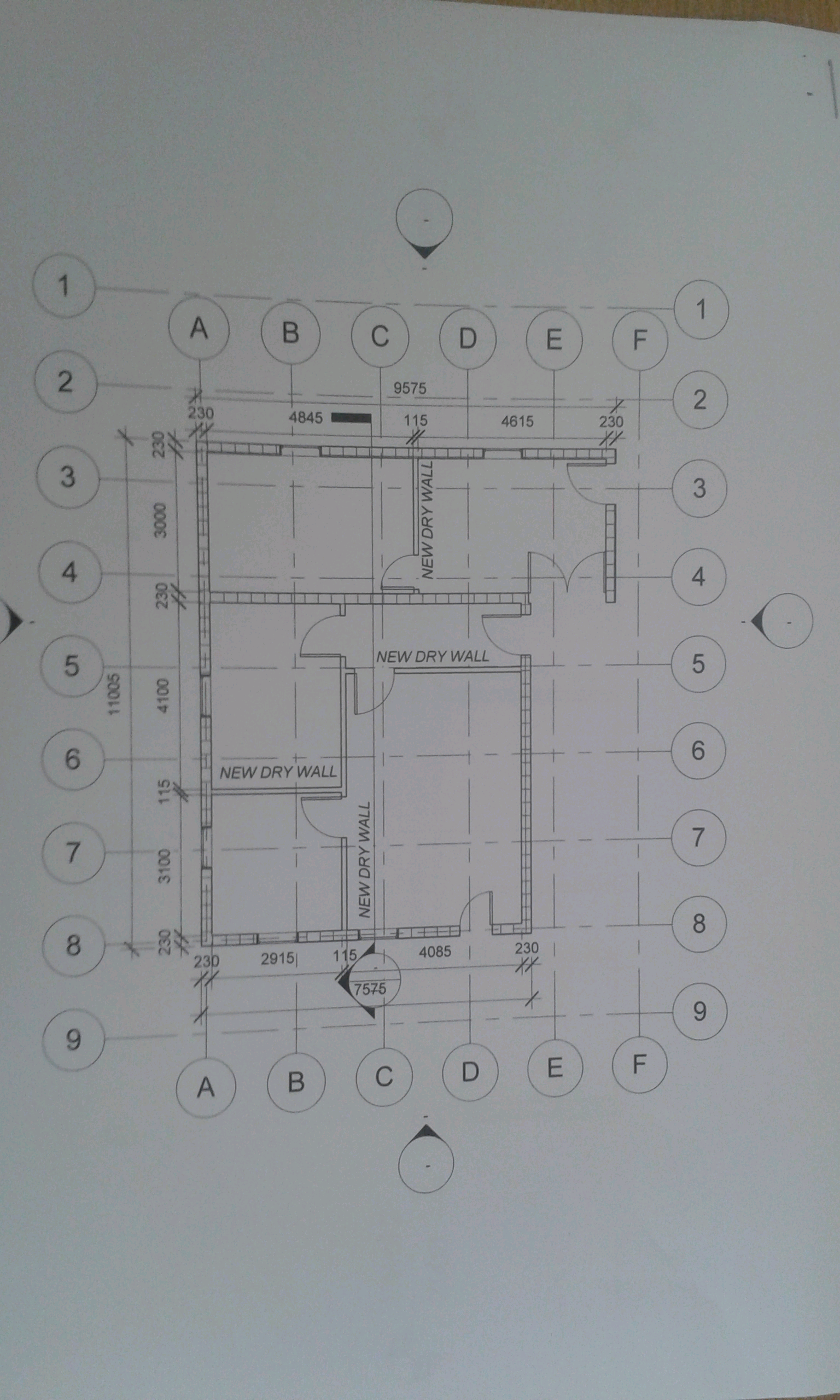 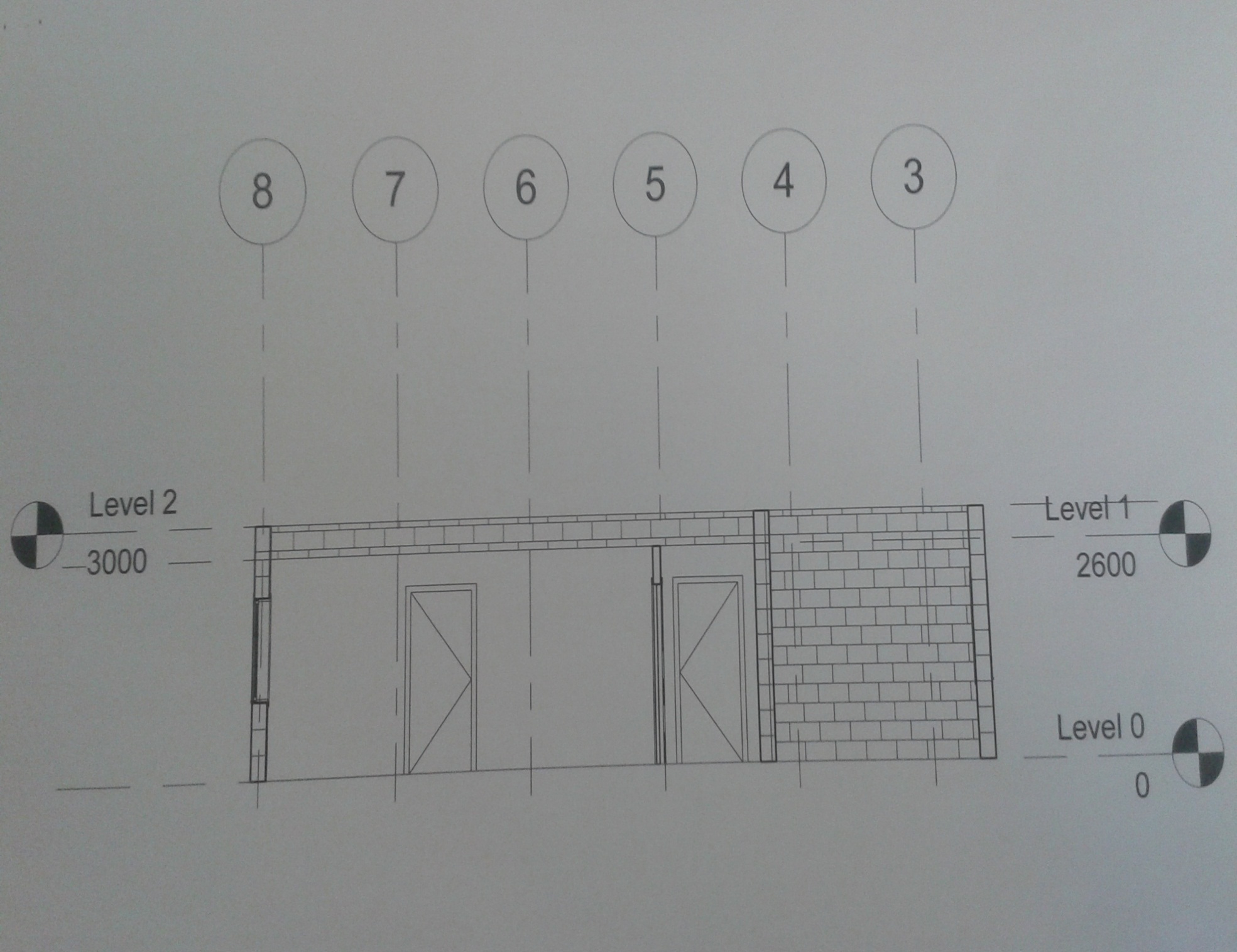 ItemDescriptionMaterial on site(1)MaterialR    cBuilt/fixed/constructed(2)Labour/supervisionR    cTotal+ (2)R    c1Clear site2Set out building lines with wooden profiles around the building perimeter3Excavate foundations4Cast foundations (10 MPa)5Foundation walling6Backfill and filling beneath surface beds7Surface beds (15 MPa)8Door jambs9Walling to sill height10Masonry to top of windows11Build in windows12Masonry compete to wall plate and roof height complete13Roof trusses and roofing timber complete14Roofing material/ridges/valleys/louvres15Sills (external and internal)16Plastering17Ceilings18Cold water piping to all water points (toilets, urinals, hand wash basins)19Sanitary fittings20Sanitary plumbing21Drainage installation22Wiring23Electrical DB/main connection24Light fittings25Glazing26Wall tiling27Doors28Painting29Cupboard/counters30Paving31Cleaning of siteTOTAL COSTS (INCLUDING VAT)Full NameIdentity NumberState Employee NumberPersonal Income Tax NumberCATEGORYPOINTS 90/10POINTS 80/201.3.1.1	PRICE90801.3.1.2	SPECIFIC CONTRACT PARTICIPATION GOALS10Determined by s.6 of the Preferential Procurement Regulations No. R.502 of 201120Determined by s.5 of the Preferential Procurement Regulations No. R.502 of 2011TOTAL POINTS100100B-BEE Status Level of ContributorNumber of Points80/20 Preference SystemNumber of points90/10 Preference System12010218931684125584663742821Non-compliant contributor00ItemQuestionYesNo4.1Is the bidder or any of its directors listed on the National Treasury’s database as a company or person prohibited from doing business with the public sector?(Companies or persons who are listed on this database were informed in writing of this restriction by the National Treasury after the audi alteram partem rule was applied).YesNo4.1.1If so, furnish particulars:If so, furnish particulars:If so, furnish particulars:4.2Is the bidder or any of its directors listed on the Register for Quotation Defaulters in terms of section 29 of the Prevention and Combating of Corrupt Activities Act (No 12 of 2004)?(To access this Register enter the National Treasury’s website, www.treasury.gov.za, click on the icon “Register for Quotation Defaulters” or submit your written request for a hard copy of the Register to facsimile number (012) 3265445). YesNo4.2.1If so, furnish particulars:If so, furnish particulars:If so, furnish particulars:4.3Was the bidder or any of its directors convicted by a court of law (including a court of law outside the Republic of South Africa) for fraud or corruption during the past five years?YesNo4.3.1If so, furnish particulars:If so, furnish particulars:If so, furnish particulars:ItemQuestionYesNo4.4Does the bidder or any of its directors owe any municipal rates and taxes or municipal charges to the municipality / municipal entity, or to any other municipality / municipal entity, that is in arrears for more than three months?YesNo4.4.1If so, furnish particulars:If so, furnish particulars:If so, furnish particulars:4.5Was any contract between the bidder and the municipality / municipal entity or any other organ of state terminated during the past five years on account of failure to perform on or comply with the contract?YesNo4.7.1If so, furnish particulars:If so, furnish particulars:If so, furnish particulars: